Keterangan : ED = evaluasi diri, dan AMI = audit mutu internal: Prodi dalam borang ini adalah seluruh komponen yang terlibat dalam pengelolaan prodi yang terdiri dari: Kajur, Sekjur, Ka.Prodi, Sekprodi, Koordinator Praktek Laboratorium, dan UPMF sesuai dengan tugas dan fungsi masing-masing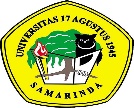 CHECKLIST AUDIT STANDAR PELAKSANA PENGABDIAN KEPADA MASYARAKATCHECKLIST AUDIT STANDAR PELAKSANA PENGABDIAN KEPADA MASYARAKATCHECKLIST AUDIT STANDAR PELAKSANA PENGABDIAN KEPADA MASYARAKATKode/No: FM-PM/STD/SPMI/C.5.01Tanggal berlaku : 25/02/2019Revisi : 01NoPertanyaanPertanyaanBukti DokumenCatatan AuditorEDAMI1Pelaksana kegiatan pengabdian kepada masyarakat mempunyai latar belakang akademik atau kualifikasi Dosen, Pendidikan Minimal S2:Pelaksana kegiatan pengabdian kepada masyarakat mempunyai latar belakang akademik atau kualifikasi Dosen, Pendidikan Minimal S2:Kualifikasi Ijasah Dosen pendidikan minimal S2 Ada surat tugas dari Dekan Ada surat Tugas dari LPPM1Aada bukti tentang kualifikasi  dosen di bidang pelayanan/ pengabdian kepada masyarakat yang terdokumentasi dengan baik.	Kualifikasi Ijasah Dosen pendidikan minimal S2 Ada surat tugas dari Dekan Ada surat Tugas dari LPPM1BAda bukti tentang kualifikasi dosen di pelayanan/ pengabdian kepada masyarakat tapi tidak terdokumentasi dengan baikKualifikasi Ijasah Dosen pendidikan minimal S2 Ada surat tugas dari Dekan Ada surat Tugas dari LPPM1CTidak ada bukti tentang kualifikasi dosen di bidang pelayanan/ pengabdian kepada masyarakat yang terdokumentasikan. dengan baikKualifikasi Ijasah Dosen pendidikan minimal S2 Ada surat tugas dari Dekan Ada surat Tugas dari LPPM2Ketua Pelaksana kegiatan pengabdian kepada masyarakat mempunyai jabatan fungsional minimal Asisten Ahli :Ketua Pelaksana kegiatan pengabdian kepada masyarakat mempunyai jabatan fungsional minimal Asisten Ahli :Sk Jafung dosen minimal Asisten AhliAda surat keterangan tugas dari Dekan Ada surat Tugas dari LPPM2AAda bukti tentang kualifikasi  dosen di bidang pelayanan/ pengabdian kepada masyarakat yang terdokumentasi dengan baik.	Sk Jafung dosen minimal Asisten AhliAda surat keterangan tugas dari Dekan Ada surat Tugas dari LPPM2BAda bukti tentang kualifikasi dosen di pelayanan/ pengabdian kepada masyarakat tapi tidak terdokumentasi dengan baikSk Jafung dosen minimal Asisten AhliAda surat keterangan tugas dari Dekan Ada surat Tugas dari LPPM2CTidak ada bukti tentang kualifikasi dosen di bidang pelayanan/ pengabdian kepada masyarakat yang terdokumentasikan. dengan baikSk Jafung dosen minimal Asisten AhliAda surat keterangan tugas dari Dekan Ada surat Tugas dari LPPM3Pelaksana pengabmas memiliki dokumen proposal pengabmasPelaksana pengabmas memiliki dokumen proposal pengabmasDokumen Proposal AbdimasAda surat keterangan  tugas dari DekanAda surat Tugas dari LPPM3Aada bukti dokumen kegiatan pelaksana pengabmas dan terdokumentasi dengan baikDokumen Proposal AbdimasAda surat keterangan  tugas dari DekanAda surat Tugas dari LPPM3BAda bukti dokumen kegiatan pelaksana pengabmas dan tapi tidak terdokumentasi dengan  baikDokumen Proposal AbdimasAda surat keterangan  tugas dari DekanAda surat Tugas dari LPPM3Ctidak ada bukti dokumen kegiatan pelaksana pengabmas dan terdokumentasi dengan baikDokumen Proposal AbdimasAda surat keterangan  tugas dari DekanAda surat Tugas dari LPPM4Pelaksana pengabmas memiliki dokumen laporan pelaksanaan kegiatan pengabmas :Pelaksana pengabmas memiliki dokumen laporan pelaksanaan kegiatan pengabmas :Dokumen Laporan hasil AbdimasAda surat tugas dari LPPMDaftar hadir rapat AbdimasFoto Dokumentasi Kegiatan4Aada bukti dokumen kegiatan pelaksana pengabmas dan terdokumentasi dengan baik	Dokumen Laporan hasil AbdimasAda surat tugas dari LPPMDaftar hadir rapat AbdimasFoto Dokumentasi Kegiatan4Bada bukti dokumen kegiatan pelaksana pengabmas dan tapi tidak terdokumentasi dengan  baikDokumen Laporan hasil AbdimasAda surat tugas dari LPPMDaftar hadir rapat AbdimasFoto Dokumentasi Kegiatan4Ctidak ada bukti dokumen kegiatan pelaksana pengabmas dan terdokumentasi dengan baikDokumen Laporan hasil AbdimasAda surat tugas dari LPPMDaftar hadir rapat AbdimasFoto Dokumentasi Kegiatan5Data rekam jejak pelaksana kegiatan pengabmas :Data rekam jejak pelaksana kegiatan pengabmas :Ada softcopy dan hardcopy dokumen AbdimasAda surat keterangan tugas dari DekanAda surat keterangan Tugas dari LPPMTerdaftar di SIMLITAMAS5Aada bukti dokumen rekam jejak kegiatan pelaksana pengabmas dan terdokumentasi dengan baikAda softcopy dan hardcopy dokumen AbdimasAda surat keterangan tugas dari DekanAda surat keterangan Tugas dari LPPMTerdaftar di SIMLITAMAS5Bada bukti dokumen rekam jejak kegiatan pelaksana pengabmas dan tapi tidak terdokumentasi dengan baikAda softcopy dan hardcopy dokumen AbdimasAda surat keterangan tugas dari DekanAda surat keterangan Tugas dari LPPMTerdaftar di SIMLITAMAS5Ctidak ada bukti dokumen rekam jejak kegiatan pelaksana pengabmas dan terdokumentasi dengan baikAda softcopy dan hardcopy dokumen AbdimasAda surat keterangan tugas dari DekanAda surat keterangan Tugas dari LPPMTerdaftar di SIMLITAMAS